1.《让数字说话》作者：孙含晖  王苏颖  阎歌索书号：F239.0/1986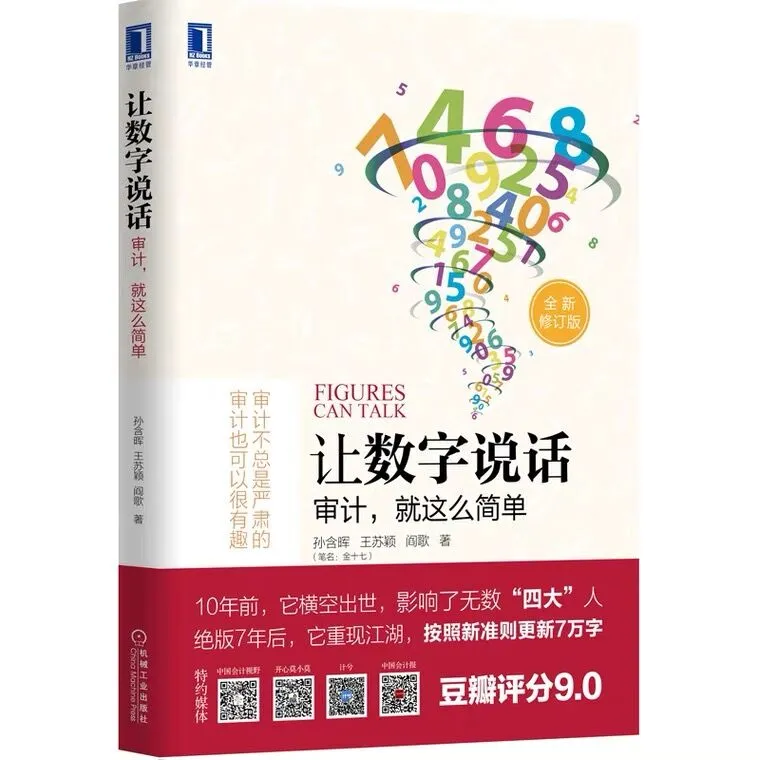 推荐理由：这本书的副标题是:审计，就这么简单。从副标题就可以看出这是一本专门讲审计的书籍，审计作为财务工作的一部分，是对数字进行再鉴定的行业，这本书让你发现数字工作的乐趣，通过审计挖掘到数字背后的故事。对热衷于考注册会计师、ACCA的人们，这本书比800+页的CPA教材更有趣，建议先看这本书，再看注会教材。2.《财务报表分析》作者：K.R.苏布拉马尼亚姆  约翰·J·怀尔德  索书号：F231.5/4445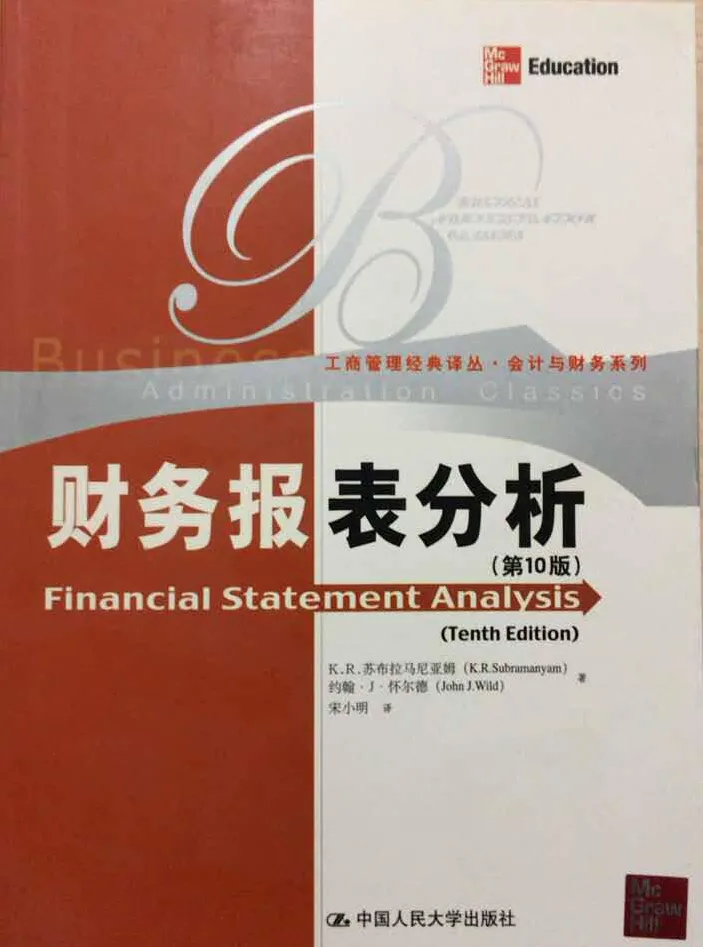 推荐理由：K.R.苏布拉马尼亚姆和约翰·J·怀尔德教授编著的《财务报表分析》，为各种用户学习财务报表分析的知识与技能提供了重要的途径。也为我们了解国外财务报表分析的最新发展，从中看到国内财务报表分析方面的问题与不足提供了便利。正如本书作者所言，财务报表分析是一个令人激动且富有生气的领域。本书通过揭示有效分析的关键，使读者在日益激烈的市场竞争中获得充分优势，更使我国读者通过本书获得除技术之外的一些重要观念。3.《小艾上班记》作者：陈艳红索书号：F23/7452/V3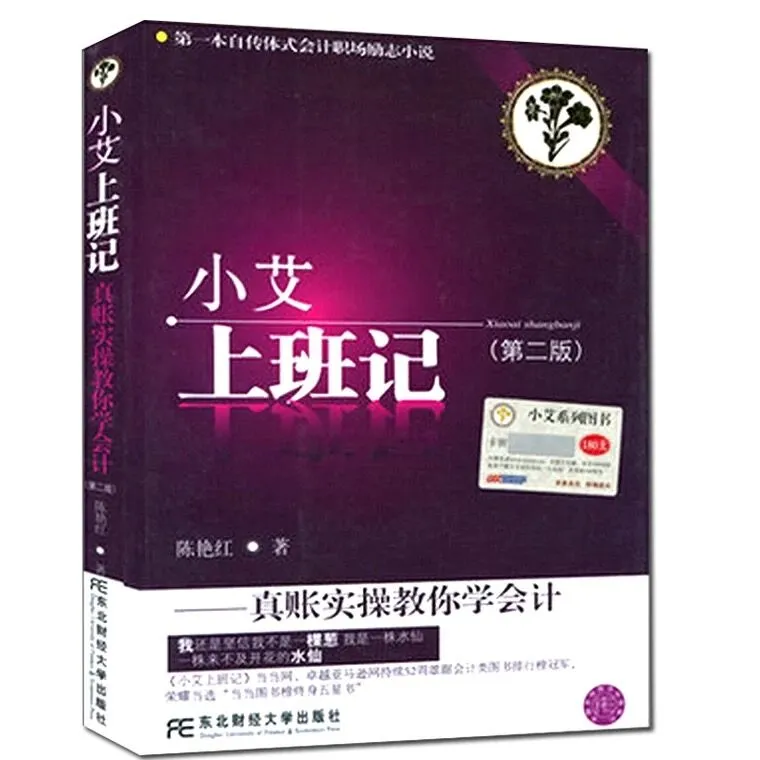 推荐理由：这本书的副标题是:真账实操教你学会计。这是一本有趣且实用的会计书，记载了一名会计工作者在职场的成长过程。有做会计的经历，有创业的经历，手把手教你做账的同时，还可以把你培养成一个高情商的会计人，非常适合财会专业学生阅读。4.《公司财务原理》作者：理查德A.布雷利  斯图尔特C. 迈可斯  弗兰克林·艾伦索书号：F276.6/4012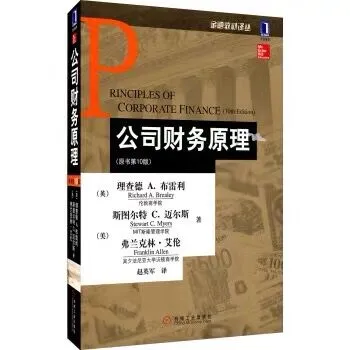 推荐理由：这是一本将公司财务理论和实务相结合的书籍，书中的内容包括风险及风险管理、价值、资本预算的实务问题，财务计划与短期财务管理，公司兼并与治理等等。既可以作为财会类专业学生的教材，又可以作为财会职场人床边案头的实务参考书，这本书语言诙谐有趣，是引人入胜的权威著作。5.《手把手教你读财报》作者：唐朝索书号：F231.5/0047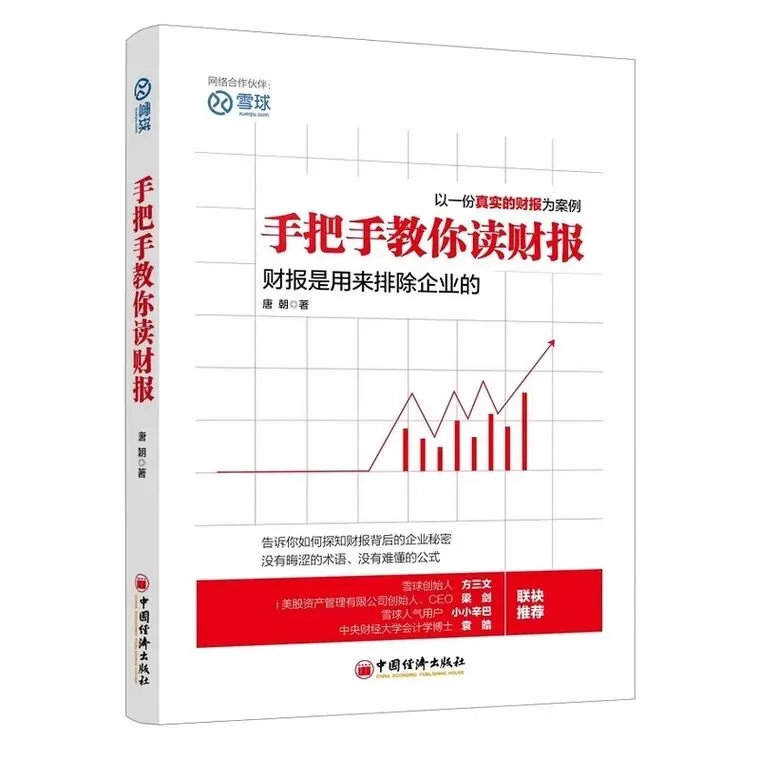 推荐理由：这本书的作者是一位久经沙场的老股民，有多年的投资经验，更明白财务的意义，更知道投资者读财报的目的。书的内容从资产负债表、利润表、现金流量表一一谈起，并以贵州茅台的财报为例。因为作者不是专业会计出身，文中没有难懂的晦涩术语，可以让零基础的人轻松读懂财报，读懂财报背后的密码。对于投资领域人士和企业财务经营者而言，都是难得的佳作。6.《牛角包一样的会计》作者：马津索书号：F275.2/7735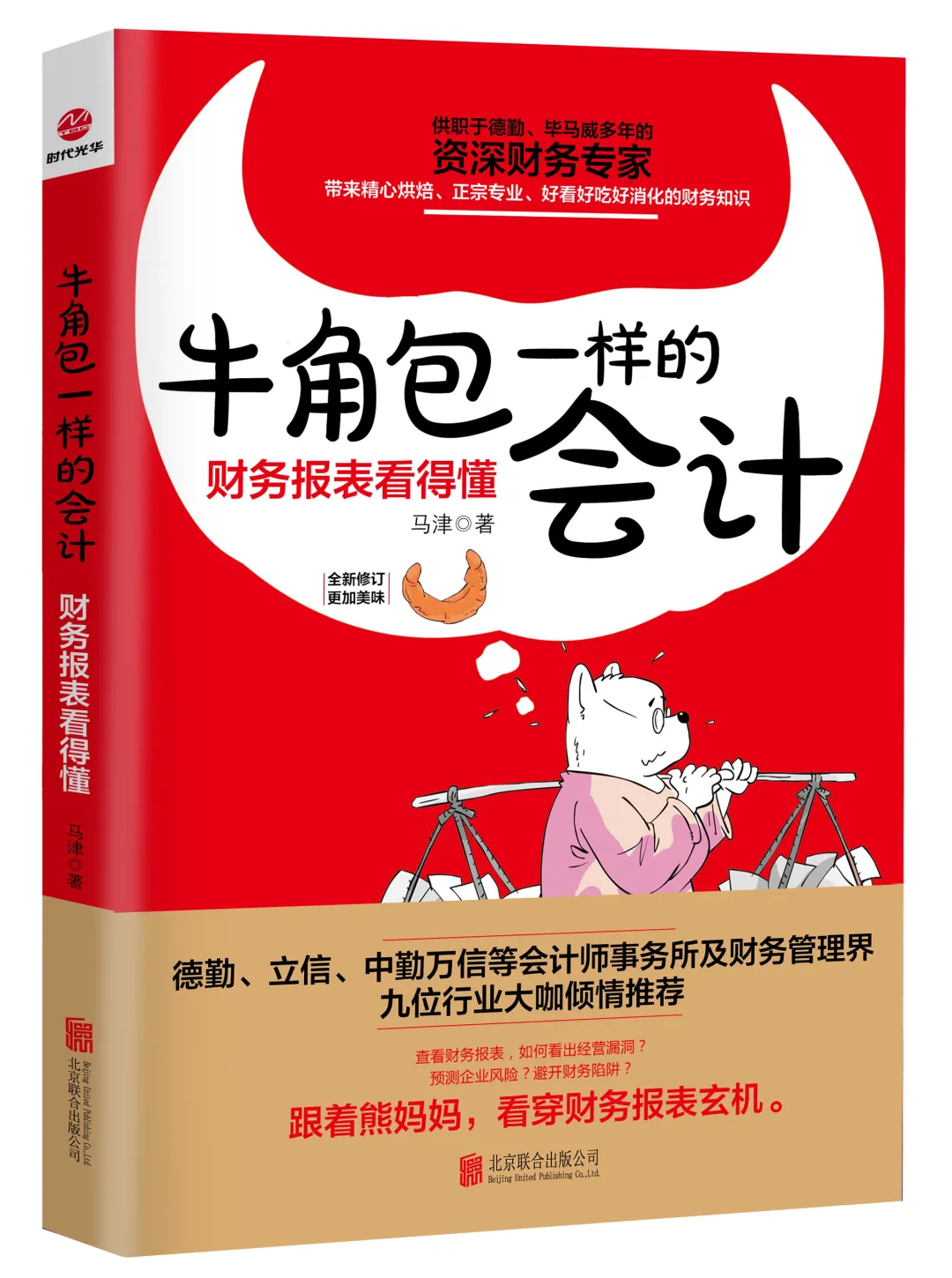 推荐理由：这本书是“四大”审计师的独门烘烤之作，堪称史上最好看的会计入门图书。漫画与文字相映成趣，让人捧腹之余轻松理解会计专业知识，寓教于乐。又香又酥又软的牛角面包，又晕又闷又难的财务知识，二者合二为一。这是一个关于熊妈妈小面包店的故事，用通俗易懂而幽默十足的语言，把经营企业必需的会计知识娓娓道来，让人受益匪浅。这本书告诉我们，会计其实和牛角面包一样，你若是不咬上一口，那就永远都不知道它多么地有趣和美味，这就是牛角面包和会计的关系。